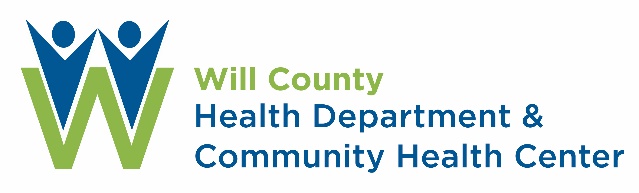 FREE COVID-19 Testing Sites in Will County RomeovilleVNA Healthcare – 160 N. Independence Ave, Romeoville / 630-892-4355 	APPT ONLY M-F 8:00am-4:00pm / Free if No insurance Self-Administered Test / Results 3-5 daysRomeovilleLewis University – 1 University Dr, Romeoville (at Fieldhouse in the back)	NO Appt Necessary/ Walk-ins Welcome / Free if No insurance 	DATES: November 5, 10, 12, 17, 19, 24 / 9:00am -12:00pmJoliet Aunt Martha’s Community Health Center – 1200 Eagle Street, Joliet / 877-692-8686NO Appt Necessary/ Walk-ins Welcome / Free if No insuranceMon – Fri / 9:00am-4:00pm JolietWalmart Drive-up – 2424 W Jefferson St., Joliet / 815-744-7575	APPT ONLY M-F 7:00am-10:00am / Drive-up / Free if No insuranceSelf-Administered Test / Results 3-5 days 	*Qualify for testing by answering a few questions. Use this link to see if you qualify  AND to Schedule an Appointment   https://www.doineedacovid19test.com/Joliet_IL_120.html	CVS Minute Clinics Appt ONLY – If you qualify / Drive-up Self-administered Nasal Swab Test / Results 3-5 daysTest is FREE if you don’t have insurance / CVS received federal funding to help with this effort *If you qualify by answering a few questions, you can get tested at CVS. To see if you qualify and to make an appointment, click the CVS link…https://www.cvs.com/minuteclinic/covid-19-testingCVS Aurora - 2211 S. Eola Rd, Aurora / 630-499-4391CVS Plainfield - 2375 Drauden Rd., Plainfield / 815-577-0457CVS Plainfield - 11840 Route 59, Plainfield / 815-609-2451CVS Bolingbrook - 1725 W. Boughton, Bolingbrook / 630-759-6320CVS Lockport - 16760 West Division St. Lockport / 815-834-4290CVS New Lenox - 2050 Nelson Rd, New Lenox / 815-463-5281CVS Mokena - 19900 S. LaGrange Rd, Mokena / 708-478-1821CVS Mokena - 11200 Lincoln Highway, Mokena / 815-464-2171For Questions – Call COVID-19 Resource Coordinator Will County Health Department 815-740-8984Fee-Based COVID Testing Sites in Will County – Fees & health insurance apply to all locations below emediate cure Quick Care (2 locations)Walk-ins / No Appt Necessary Opened for Testing Mon-Sun 9:00am-9:00pmRapid Tests (results in 15 mins) - due to high demand, rapid tests reserved for patients with symptoms ONLYPCR lab-based test (results 48-72 hrs) – No symptoms necessaryCost without insurance $250.00Joliet1508 Essington Rd, Unit 5 / 815-733-5952Shorewood1049 Brookforest Ave / 815-733-5952Lockport Medical ExpressLockport 16221 W 159th Street, Lockport / 815-768-2734Rapid Tests (results that day) / To reserve a spot register online @ http://www.xpressmedical.net/Mon - Fri 8:00am-8:00pm / Sat & Sun 9:00am-4:00pmCost without insurance $244.00Family First Medical Group Mokena – Drive Up10260 W 191st St, Mokena / 708-572-757APPT ONLY / M, T, W, TH (Not Fridays) Test Results 24-72 hrs / if patient arrives in the morning 24hr results$90.00 for Test Without Insurance – no additional costs Riverside Immediate CareMonee 25711 Egyptian Trail / 708-534-7523APPT ONLY / Mon-Sat 8:00am-6:30pm & Sunday 8:00am-4:30pmTest Results 24-72 hrsThey ONLY Test People with InsurancePhysician Immediate Cares (7 Locations) * Physicians Immediate Cares ONLY test symptomatic patients, unless you are healthcare worker, first responder, had direct exposure to a COVID positive and are considered “high risk” by a medical provider, or people who need presurgical clearance.APPT ONLY / RAPID TEST – Results before you leave / To schedule appt go to https://physiciansimmediatecare.com/Required curbside exam with one of their physicians before test, and telehealth visit with resultsWithout Insurance $240 total, includes pre-exam and telehealth visit Bolingbrook391 S. Bolingbrook Dr., Bolingbrook / 630-226-1006M, W, F 8:00am-4:30pm Sat & Sun 8:00am-2:00pmFrankfort 21035 LaGrange Ave, Frankfort / 815-534-1026M, W, F 8:00am-4:30pmJoliet - Larkin800 N. Larkin, Joliet / 815-741-4300M, W, F 8:00am-4:30pmSat & Sun 8:00am-2:00pmJoliet - Houbolt1360 Houbolt, Joliet / 815-823-8800M, W, F 8:00am-4:30pmNew Lenox621 E. Lincoln Hwy., New Lenox / 815-907-5955M, W, F 8:00am-4:30pmSat & Sun 8:00am-2:00pmPlainfield – Caton Farm 6050 Caton Farm Rd, Plainfield / 815-609-5501M, W, F 8:00am-4:30pmPlainfield - North13641 S Rt 59, Plainfield /815-556-2942M, W, F 8:00am-4:30pm